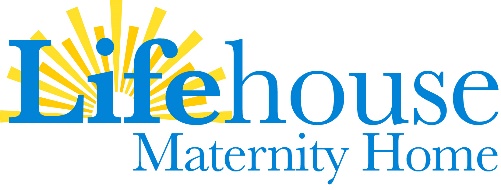 LIFEHOUSE APPLICATION FOR EMPLOYMENTName ___________________________________________________ Date of Application    __________           Last                              First                        MiddleAddress ______________________________________________________________________________              Street                                                    City                  		State                ZipPhone numbers ________________________________________________________________________                            Home                                     	Mobile                               Email address _________________________________________________________________________ Please list present and previous positions of employment, starting with the most recent.  Include Employer, Address, Supervisor, Phone, Position held, Responsibilities, Dates of employment, and Reason for leaving. Use a separate sheet if needed._________________________________________________________________________________________________________________________________________________________________________________________________________________________________________________________________________________________________________________________________________________________________________________________________________________________________________________________________________________________________________________________________________________________________________________________________________________________________________________________________________________________________________________________________________________________________________________________________________________________________________________________________________________________________________________________________________________________            ___________________________________________________________________________________Please list present and previous Volunteer Record.  Include responsibilities and Dates served. Use a separate sheet if necessary.________________________________________________________________________________________________________________________________________________________________ ________________________________________________________________________________ ________________________________________________________________________________What date are you available to start work? ___________________________________________________What days of the week are you available or would you prefer to work as a House Mom? ____________________________________________________________________________________Have you been convicted of a felony?  If yes, please explain the nature of the offense, when, where and disposition:  __________________________________________________________________________________________________________________________________________________________________Why are you interested in being a Lifehouse House Mom? ____________________________________________________________________________________________________________________________________________________________________________________________________________________________________________________________________________________________________________Pursuant to the Civil Rights Act Section 702, Lifehouse, Inc. has the right to hire only qualified candidates who agree with Lifehouse’s Statement of Faith and profess Jesus Christ as their personal Lord and Savior.I certify that the information contained in this application is true and complete.  I authorize the verification of any information listed above.Signature of Applicant ________________________________________ Date ____________________